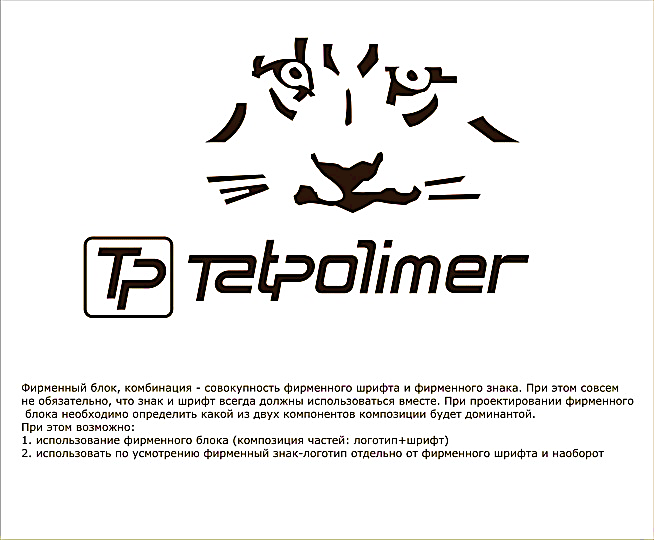 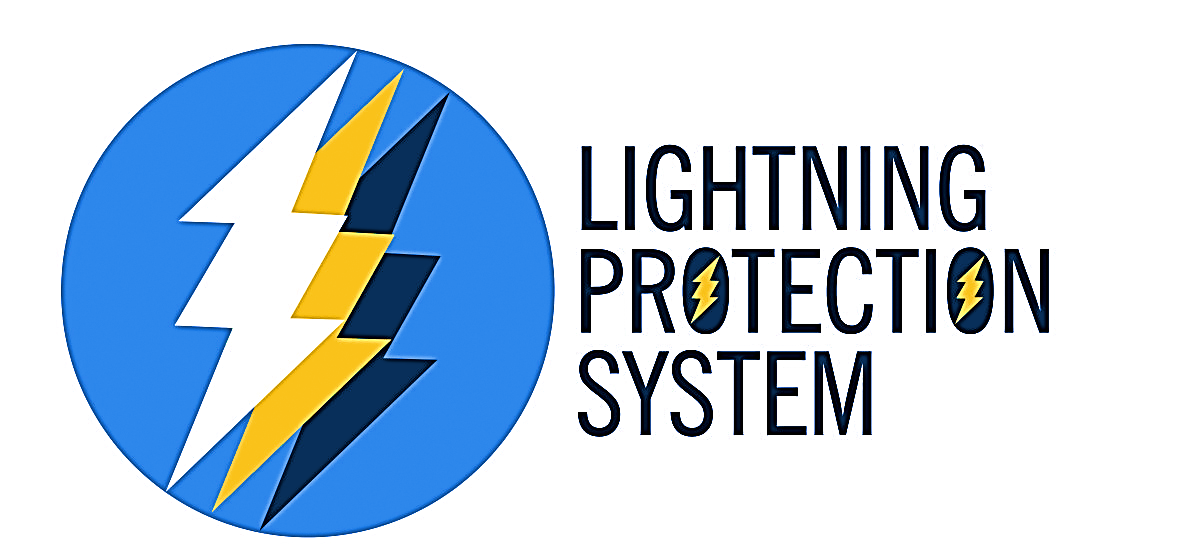 ТЕХНИЧЕСКИЙ ПАСПОРТ ИЗДЕЛИЯСертификат № РОСС RU.АЖ33.Н00620Клемма параллельного и крестового соединения круглого проводника с анкеромLPS-003/2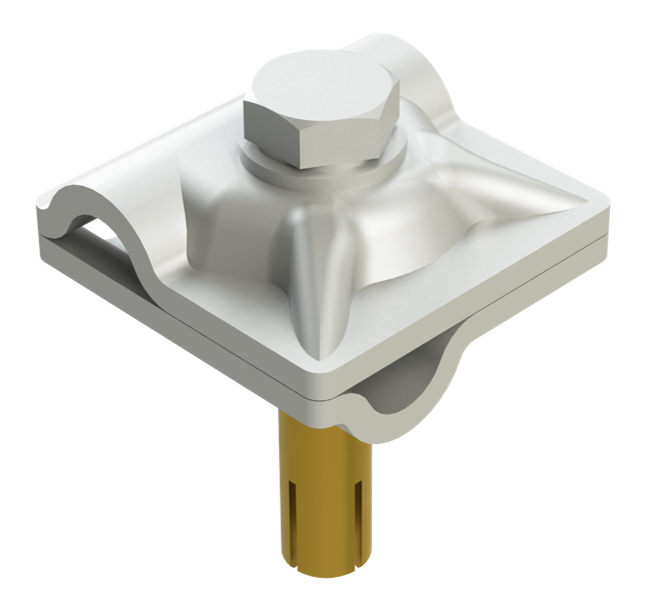 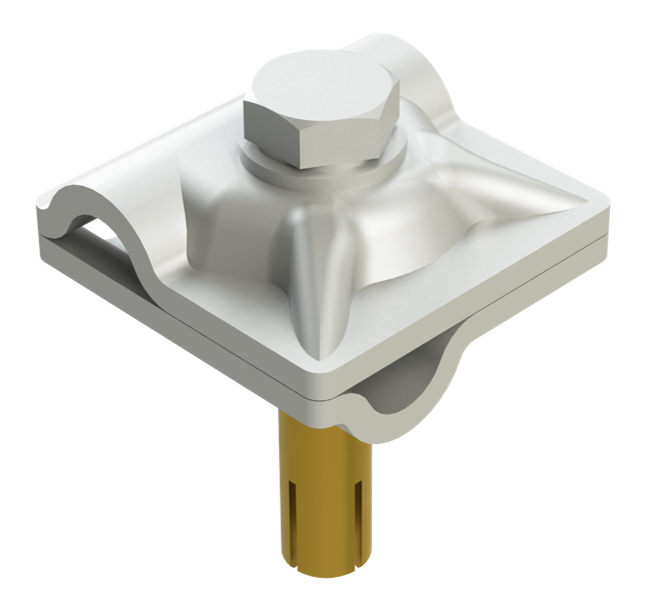 Производитель ООО ТПК «Татполимер»,Российская Федерация, Республика Татарстан, . Чистополь, ул. Мира, д. 44 «В», тел./факс (84342) 5-84-13, 5-84-25,www.tatpolimer.ru2021Назначение изделияКлеммы применяются для соединения круглых молниепроводников. Соединение может осуществляться как перпендикулярно, так и параллельно. Клеммы можно использовать как в системе внешней молниезащиты, так и под заливку в бетон. Технические характеристикиОсновные размеры приведены на рис. 1.Состав изделия и комплектностьНастоящая клемма состоит из следующих деталей (см. рис. 1):Клемма;Анкер;Комплект крепежа.Партия клемм, поставляемая в один адрес, комплектуется паспортом и объединенным техническим описанием в соответствии с ГОСТ 2.601-2006.Внешний вид товара может отличаться от товара, представленного на фото. Фирма-производитель оставляет за собой право на внесение изменений в конструкцию, дизайн и комплектацию товара, не влияющих на качество изделия.Устройство и принцип работыСогласно инструкции по устройству молниезащиты зданий и сооружений и промышленных коммуникаций СО 153-343.21.122-2003 соединения молниеприемников или токоотводов должны быть жестко закреплены, чтобы исключить любой разрыв или ослабление.Клемма представляет собой многоцелевой соединительный зажим в системе молниезащиты, оснащенный крепежом для фиксации молниепроводника (см рис. 3). Для защиты зданий и сооружений II и III категории с плоскими кровлями выполняется молниеприемная сетка из стальной проволоки. Для быстрого монтажа и сокращения затрат на установку сетки (не требуются сварочные работы, что также позволяет избежать повреждения кровли) для соединения углов и пересечения проводников используются данные соединительные клеммы.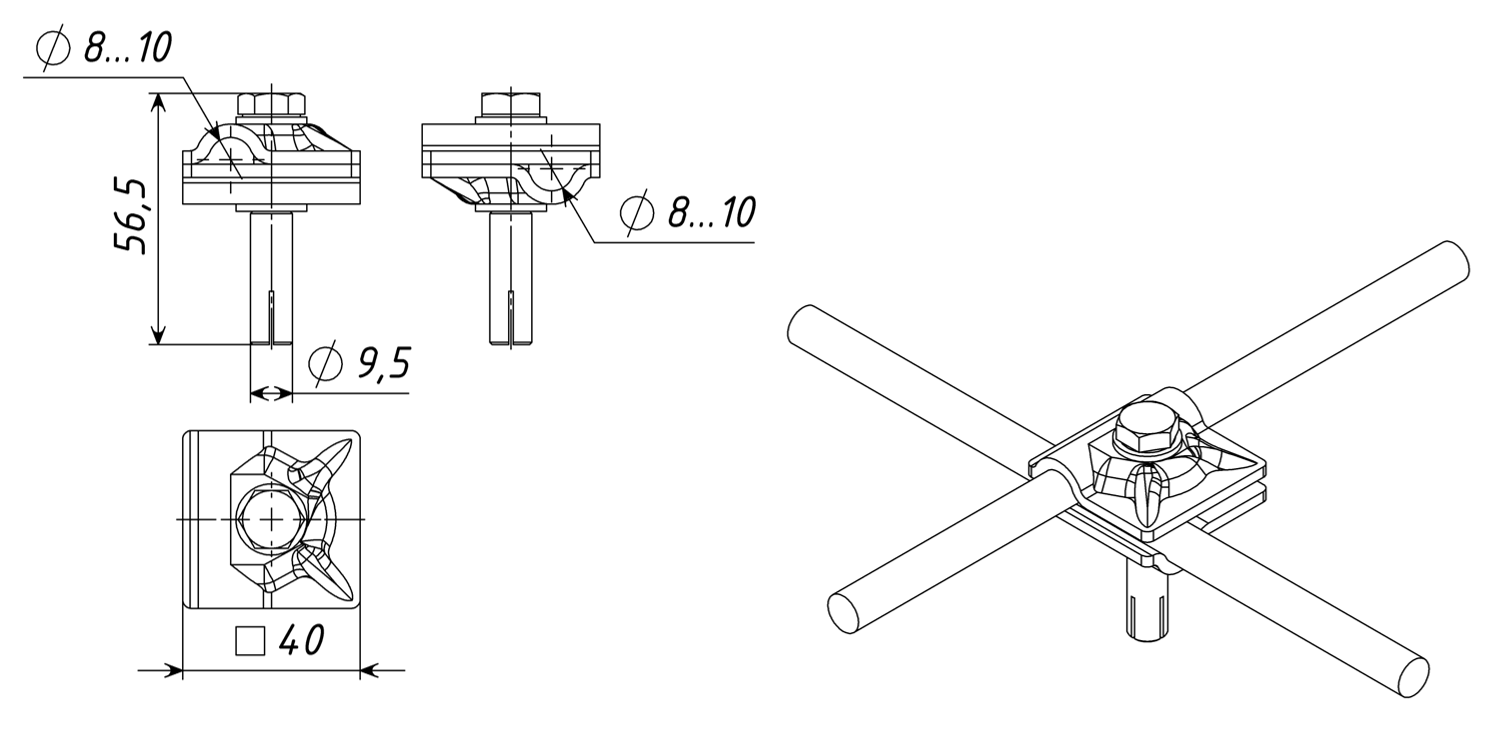 Рис. 1. Клемма параллельного и крестового соединения круглого проводника с анкером серии LPS-003/2.Техническое обслуживаниеИзделие должно эксплуатироваться по назначению.Условия хранения и транспортировкиИзделия не относятся к категории опасных грузов, что допускает их перевозку любым видом транспорта в соответствии с правилами перевозки грузов, действующими на данном виде транспорта.При железнодорожных и автомобильных перевозках изделия допускаются к транспортировке только в крытом подвижном составе. Обращаться с товаром с соответствующей осторожностью.Изделия должны храниться в упаковке предприятия-изготовителя.Гарантийные обязательстваГарантийный срок на клемму составляет 12 месяцев со дня продажи.Гарантия распространяется на все заводские и конструктивные дефекты. Данная гарантия не распространяется:на повреждения, возникшие в результате монтажа неквалифицированным персоналом, или с нарушением требований настоящего паспорта;при наличии повреждений в результате ударов, а также других механических или температурных повреждений.Сведения о рекламацияхНаименованиеLPS-003/2Материалоцинкованная стальДиапазон зажима проводника, мм8 – 10КрепежМ8х30Материал крепежаоцинкованная стальМасса, кг0,136Номер и дата
рекламацииКраткое содержание
рекламацииМеры, принятые
предприятием-изготовителем